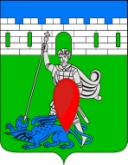 администрация пригородного сельского поселения крымского района ПОСТАНОВЛЕНИЕот  25.02.2015                                                                                                                           № 38 хутор НовоукраинскийО ведении реестра субъектов малого и среднего предпринимательства получателей поддержкиВ соответствии с Федеральным законом от 06.10.2003 № 131-ФЗ «Об общих принципах организации местного самоуправления в Российской Феде-рации» (с изменениями от 23.07.2008), с ст.8 Федерального закона от 24.07.2007 № 209-ФЗ «О развитии малого и среднего предпринимательства в Российской Федерации», постановлением Правительства Российской Федерации от 06.05.2008 № 358 «Об утверждении Положения о ведении реестров субъектов малого и среднего предпринимательства – получателей поддержки и о требованиях к технологическим, программным,  лингвистическим, правовым и организационным средствам обеспечения  пользования указанными реестрами», Уставом Пригородного  сельского поселения Крымского района, п о с т а н о в л я ю:1. Утвердить Положение о ведении реестра субъектов малого и среднего предпринимательства - получателей муниципальной поддержки (приложение). 2. Назначить ответственного за работу с субъектами малого и среднего предпринимательства на территории поселения, а так же за формирование и ведение реестра субъектов малого и среднего предпринимательства - получателей муниципальной поддержки заместителя главы Пригородного  сельского поселения  О.Н. Владимирова.3. Контроль за исполнением настоящего постановления оставляю за собой.4. Постановление вступает в силу с момента обнародования.Глава Пригородного сельского поселения Крымского района                                                           В.В. Лазарев Приложениек постановлению администрацииПригородного сельского поселенияКрымского районаот 25.02.2015 года № 38Положение
о ведении реестров субъектов малого и среднего предпринимательства - получателей поддержки и о требованиях к технологическим, программным, лингвистическим, правовым и организационным средствам обеспечения пользования указанными реестрами
на территории Пригородного сельского поселения Крымского района I. Общие положения1. Настоящее Положение определяет порядок ведения реестров субъектов малого и среднего предпринимательства - получателей поддержки, оказываемой органами местного самоуправления (далее соответственно - реестры, органы, поддержка), а также устанавливает требования к технологическим, программным, лингвистическим, правовым и организационным средствам обеспечения пользования реестрами.2. Реестры ведутся в электронном виде с соблюдением требований к технологическим, программным, лингвистическим, правовым и организационным средствам обеспечения пользования реестрами, предусмотренных в разделе IV настоящего Положения.3. Ведение реестров, в том числе включение (исключение) в реестры сведений о субъектах малого и среднего предпринимательства - получателях поддержки (далее - сведения о получателях поддержки), осуществляется органом с соблюдением требований, установленных Федеральным законом "Об информации, информационных технологиях и о защите информации".4. Реестры ведутся органами по форме согласно приложению.5. Сведения, содержащиеся в реестрах, являются открытыми и общедоступными. Орган по запросу судебных и правоохранительных органов предоставляет без взимания платы информацию о наличии или об отсутствии сведений о получателях поддержки (в форме выписки).6. Орган в течение 30 дней с даты принятия решения об оказании поддержки или о прекращении оказания поддержки размещает сведения, содержащиеся в реестре, на своем официальном сайте в сети Интернет.7. Сведения о получателях поддержки хранятся органом в соответствии с законодательством Российской Федерации об архивном деле.II. Порядок внесения в реестры сведений о получателях поддержки8. При внесении в реестр сведений о получателе поддержки указываются:а) наименование органа, предоставившего поддержку;б) номер реестровой записи и дата включения органом сведений о получателе поддержки в реестр;в) полное и сокращенное (если имеется) наименование, в том числе фирменное наименование юридического лица или фамилия, имя и отчество (если имеется) индивидуального предпринимателя - получателя поддержки;г) почтовый адрес (место нахождения) постоянно действующего исполнительного органа юридического лица или место жительства индивидуального предпринимателя - получателя поддержки (страна, почтовый индекс, субъект Российской Федерации, район, город (населенный пункт), улица (проспект, переулок и т.д.), номер дома (владения), корпуса (строения), квартиры (офиса));д) основной государственный регистрационный номер записи о государственной регистрации юридического лица (ОГРН) или индивидуального предпринимателя (ОГРНИП) - получателя поддержки;е) идентификационный номер налогоплательщика, присвоенный получателю поддержки;ж) сведения о виде, форме и размере предоставленной поддержки;з) дата принятия решения об оказании поддержки или о прекращении оказания поддержки;и) срок оказания поддержки;к) информация о нарушении порядка и условий предоставления поддержки (если имеется), в том числе о нецелевом использовании средств поддержки.9. Основанием для принятия решения о включении сведений о получателе поддержки в реестр является решение органа об оказании такой поддержки.10. Орган проверяет наличие сведений (их изменение) о получателе поддержки, предусмотренных пунктом 8 настоящего Положения. В случае отсутствия необходимых сведений, а также при обнаружении в них несоответствия орган в течение 3 дней запрашивает недостающие сведения.11. Проверенные сведения о получателе поддержки включаются органом в реестр и образуют реестровую запись, которая должна быть подписана представителем органа, имеющим соответствующие полномочия, с использованием электронной цифровой подписи или иного аналога собственноручной подписи.12. В случае предоставления получателем поддержки информации об изменении сведений, предусмотренных пунктом 8 настоящего Положения, орган вносит изменения в реестровую запись.III. Порядок исключения из реестров сведений о получателях поддержки13. Реестровая запись, содержащая сведения о получателе поддержки, исключается из реестра органом по истечении 3 лет с даты окончания срока оказания поддержки на основании решения органа.14. Сведения о получателе поддержки, исключенные из реестра, а также электронные журналы учета операций, выполненных с помощью информационной системы, хранятся органом в соответствии с законодательством Российской Федерации об архивном деле.IV. Требования к технологическим, программным, лингвистическим, правовым и организационным средствам обеспечения пользования реестрами15. Реестры ведутся на государственном языке Российской Федерации.16. В целях защиты сведений, включенных в реестры, орган должен обеспечить бесперебойную работу по ведению реестра, защиту информационных ресурсов от взлома и несанкционированного доступа, а также разграничение прав пользователей информационной системы.В целях защиты сведений, содержащихся в реестре, осуществляется ведение электронных журналов учета операций, а также формирование резервных копий реестра на электронных носителях, которые хранятся в местах, исключающих их утрату одновременно с оригиналом.17. Информационная система должна обеспечивать:а) поиск сведений о получателях поддержки, предусмотренных пунктом 8 настоящего Положения;б) формирование по запросу посетителя официального сайта в сети Интернет справки о нахождении в реестре сведений о получателе поддержки.Глава Пригородного сельского поселения Крымского района                                                           В.В. Лазарев 